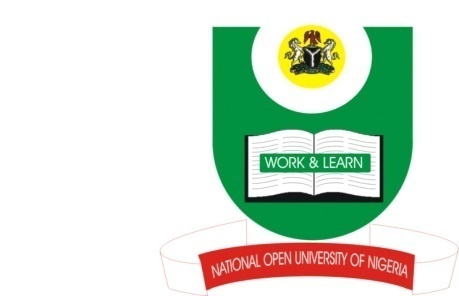 NATIONAL OPEN UNIVERSITY OF NIGERIAPlot 91, Cadastral Zone, Nnamdi Azikwe Express Way, Jabi - AbujaFACULTY OF HEALTH SCIENCESOCTOBER/NOVEMBER EXAMINATION 2016COURSE CODE:   		NSS 305COURSE TITLE:     	Epidemiology CREDIT UNIT: 	    	2 Units TIME ALLOWED:  		2 HoursINSTRUCTION: READ THE QUESTIONS CAREFULLY AND ANSWER ALL.Question 1List the types of Epidemiological Studies. 				(3 marks)Describe the types of studies carried out in epidemiology. 		(12 marks)Question 2Describe Rate, Incidence Rates and Prevalence Rates.			(3 marks each)With the aid of a table, list the differences between Incidence Rates and Prevalence Rates.						(6 marks)		Question 3 Briefly describe the factors that influence development of diseases.	(6 marks)Explain surveillance and its objectives.					(4 marks)Describe in details the three stages of prevention of diseases.		(10 marks)Question 4 Use a table to distinguish between Communicable and Non-Communicable Diseases (5 marks)Explain the term ‘sexually transmitted diseases’, stating examples   (4 marks)What are the major consequences of sexually transmitted diseases? What are epidemics? Give examples of sexually transmitted diseases that can occur as epidemics